Pjesma : IZGUBLJENO PILE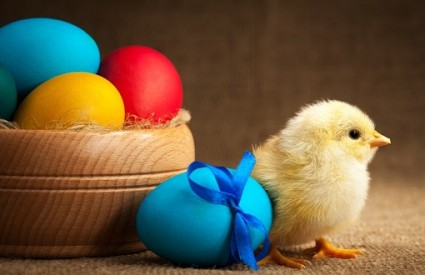 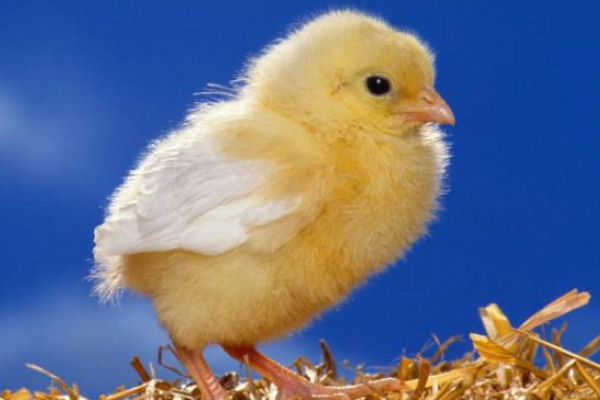 RODITELJI, PJESMA SE MOŽE POSLUŠATI PREKO OVE POVEZNICE:https://www.youtube.com/watch?v=mNeKtAm5v10TEKST PJESME : 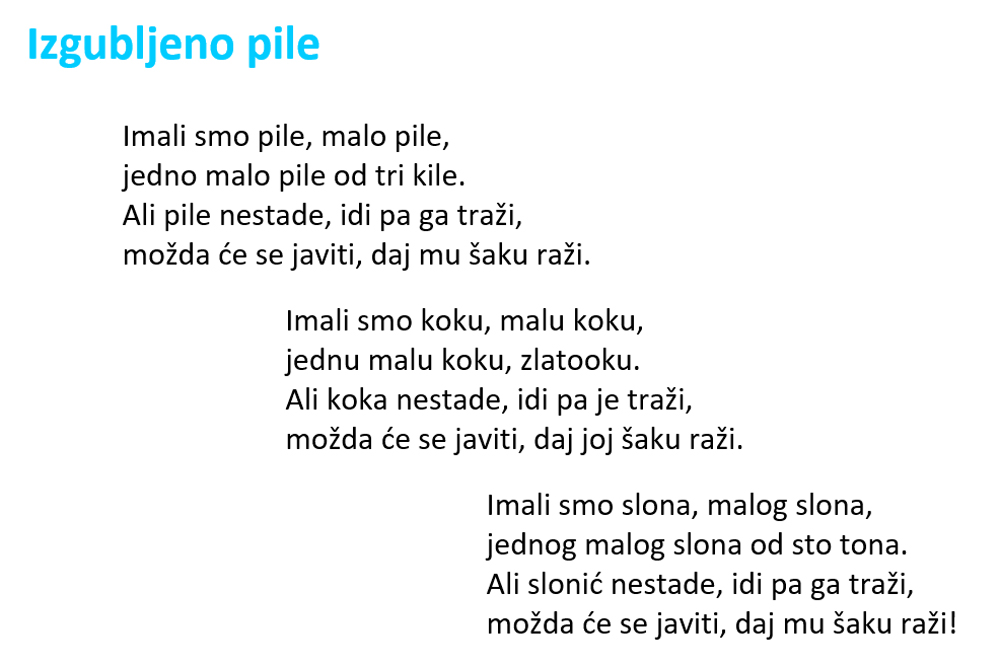 Igra s pjevanjem - plešemo s roditeljima i braćom, plješćemo rukama.Kada čujemo u pjesmi "Imali smo pile.....", plješćemo rukama 1 x , kada čujemo rečenicu "Imali smo koku " plješćemo rukama 2 x, a kada čujemo u pjesmi „Imali smo slona .. „ stupamo nogama.